Jokertage SJ 24/25 (Art. 21 Abs 2 SchG und Art. 36a SchR)Nach vorgängiger Benachrichtigung können Eltern ihr Kind ohne Angabe von Gründen vier halbe Schultage (kumulierbar) pro Schuljahr nicht zur Schule schicken.
Meldung von Jokertagen
Die Meldung erfolgt mindestens 1 Woche im Voraus an das Sekretariat.Die Schülerin / Der Schüler informiert sich bei den Lehrpersonen über den verpassten Schulstoff und holt diesen vor oder nach. Die verpassten Leistungsnachweise werden nach der Rückkehr abgelegt, dies kann auch ausserhalb den Unterrichtszeiten sein. 
Beim wiederkehrenden Bezug von Jokerhalbtagen, die ein bestimmtes Fach betreffen, behält sich die Schule vor, die Gesuche nicht zu bewilligen.Hinweis:An bestimmten Schultagen können keine Jokertage bezogen werden. Siehe folgende Seite.An diesen Schultagen können keine Jokertage bezogen werden:Reglement zum Gesetz über die obligatorische Schule, Art. 36a Jokertage (Art. 21 Abs. 2 SchG)1 Jokertage dürfen nicht am ersten Schultag des Schuljahres, während schulischer Aktivitäten im Sinne von Artikel 33 und der Durchführung von kantonalen, interkantonalen oder internationalen Referenztests bezogen werden.2 Zu Beginn des Schuljahres kann die Schuldirektion andere besondere Anlässe festlegen, an denen Jokertage nicht eingesetzt werden können.3 Jokertage können kumuliert werden. Nicht bezogene Jokertage können nicht auf das nächste Schuljahr übertragen werden.4 Im Falle von ungerechtfertigten Absenzen einer Schülerin oder eines Schülers kann die Schuldirektion den Bezug von Jokertagen einschränken oder verweigern.5 Die Eltern informieren die Schule mindestens eine Woche im Voraus über die Inanspruchnahme eines Jokertages.6 Die Eltern tragen die Verantwortung für den Urlaub, den sie für ihre Kinder beantragen und sorgen dafür, dass ihre Kinder dem Lernprogramm folgen. Auf Verlangen der Schule holen die Schülerinnen und Schüler den Stoff und die verpassten Prüfungen nach. Die Bedingungen für den Bezug von Jokerhalbtagen gelten bis auf Weiteres unter Vorbehalt der noch ausstehenden Anpassungen der BAKD.im Juli 2024,die SchuldirektionDatumMorgenNachmittagNachmittagBetroffene Fächer Halbtag 1Halbtag 2Halbtag 3Halbtag 4Name, Vorname Kind 1:Klasse:Name, Vorname Kind 2:Klasse:Name, Vorname Kind 3:Klasse:Unterschrift Eltern: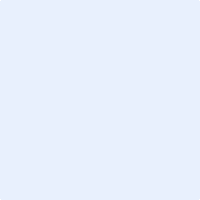 Unterschrift DirektionDatumAnlass1. Stufe2. Stufe3. Stufe23.08.20241. SchultagXXX30.09.- 02.10.24Exkursion Aletsch Klassen 3C1 & 3C3X07.10- 09.10 24Exkursion Aletsch Klassen 3A1 & 3B1 X09.10- 11.10 24Exkursion Aletsch Klassen 3A2 & 3B2X24.03.- 28.03.25SportwocheXXX23.06.- 27.06.25 LandschulwocheSpezialwoche, AbschlussreiseXXX03.07.25AbschlussfeierX